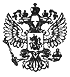 Правительство Российской ФедерацииП о с т а н о в л е н и еОб утверждении перечня товаров, работ и услуг, закупка которых осуществляется в электронной формеВ соответствии с Федеральным законом "О закупках товаров, работ, услуг отдельными видами юридических лиц" Правительство Российской Федерации постановляет:
1. Утвердить прилагаемый перечень товаров, работ и услуг, закупка которых осуществляется в электронной форме.
2. Установить, что закупка товаров, работ и услуг, включенных в перечень, утвержденный настоящим постановлением, не осуществляется в электронной форме:
если информация о закупке в соответствии с частью 15 статьи 4 Федерального закона "О закупках товаров, работ, услуг отдельными видами юридических лиц" не подлежит размещению на официальном сайте в информационно-телекоммуникационной сети "Интернет" для размещения информации о размещении заказов на поставки товаров, выполнение работ и оказание услуг;
если потребность в закупке возникла вследствие произошедшей аварийной ситуации, непреодолимой силы, необходимости срочного медицинского вмешательства, чрезвычайных ситуаций природного или техногенного характера, а также в целях предотвращения угрозы их возникновения;
если закупка осуществляется у единственного поставщика (исполнителя, подрядчика) в соответствии с положением о закупке, предусмотренным статьей 2 Федерального закона "О закупках товаров, работ, услуг отдельными видами юридических лиц".
3. Настоящее постановление вступает в силу по истечении одного месяца со дня его официального опубликования.
 Председатель Правительства
Российской Федерации
Д.МЕДВЕДЕВ



Утвержден
постановлением Правительства
Российской Федерации
от 21 июня 2012 г. N 616ПОСТАНОВЛЕНИЕ . Об утверждении перечня товаров, работ и услуг, закупка которых осуществляется в электронной форме

ПЕРЕЧЕНЬ
ТОВАРОВ, РАБОТ И УСЛУГ, ЗАКУПКА КОТОРЫХ ОСУЩЕСТВЛЯЕТСЯ
В ЭЛЕКТРОННОЙ ФОРМЕ-----------------------+--------------------------------------------------- Код по Общероссийскому¦                   Наименование  классификатору видов ¦     экономической     ¦     деятельности,     ¦   продукции и услуг   ¦    (ОКДП) ОК 004-93   ¦-----------------------+--------------------------------------------------- 2100000                Целлюлоза, бумага, картон и изделия из них (кроме                        кода 2109350-подарочные наборы и сувенирные изделия) 2200000                Полиграфическая и печатная продукция (кроме кодов                        2221020- рекламные материалы, рисунки, чертежи и фотографии напечатанные , 2221637- наборы сувенирные и подарочные (блокноты и зап. книжки) 3000000                Канцелярская, бухгалтерская и электронно-                        вычислительная техника 3200000                Оборудование и аппаратура для радио, телевидения                        и связи 3300000                Аппаратура медицинская; средства измерения; фото-                        и киноаппаратура, часы (кроме кодов 3311000 ,                        3313050, 3321000, 3322010) 3400000                Автомобили, прицепы и полуприцепы, кузова для                        автомобилей, детали и принадлежности к                        автомобилям, гаражное оборудование 3590000                Транспортные средства, не включенные в другие                        группировки 3699010                Канцелярские принадлежности [3699110] - [3699135]3699110-Ручки (кроме автоматических) и карандаши (кроме механических)3699111-Ручки перьевые (кроме автоматических)3699112-Карандаши графитовые в деревянной оболочке3699113-Карандаши цветные с грифелями в твердой оболочке3699114- Грифели для карандашей графитовые и из цветного материала3699120 - Изделия канцелярские широкого использования прочие3699121- Подставки для ручек, карандашей, книг, бумаги, календарей3699122- Кнопки, скрепки, булавки канцелярские3699123- Шилья канцелярские3699124- Чернильницы, приборы чернильные, наборы ручек и карандашей3699125- Наконечники и точилки для карандашей, пеналы3699126- Мелки для письма и рисования3699127- Доски грифельные или чертежные для письма и рисования3699128- Ленты для пишущих машинок в катушках, кассетах или без них3699129- Линейки, угольники, транспортиры и канцелярские принадлежности прочие3699130- Изделия канцелярские специальные3699131- Штемпели для датирования и запечатывания3699132- Нумераторы и аналогичные приспособления, включая устройства для печати и тиснения этикеток3699133- Компостеры ручные3699134- Верстаки ручные наборные и комплекты ручные печатные3699135- Подушки штемпельные 4100000                Природная вода и лед4100000- ПРИРОДНАЯ ВОДА И ЛЕД4110000- ВОДА ПИТЬЕВАЯ, ТЕХНИЧЕСКАЯ И ДЛЯ ПОЛИВА; ЛЕД И ХОЛОД ПОСТАВЛЯЕМЫЙ4110010- Вода питьевая, техническая и для полива [4110100] - [4110409]4110100- Вода питьевая4110200- Вода техническая4110300- Вода сточная очищенная4110400- Побочные продукты водного хозяйства и хозяйства по использованию минеральных источников4110020- Лед и холод поставляемый [4110510] - [4110600]4110510- Лед природный (натуральный)4110520-Лед искусственный4110600-Холод поставляемый 5000000                Услуги по торговле, техническому обслуживанию и                        ремонту автомобилей и мотоциклов 7250000                Услуги по техническому обслуживанию и ремонту                        оргтехники для офисов, электронных вычислительных                        машин и используемого совместно с ними                        периферийного оборудования 7493000                Услуги по уборке зданий№ 61621.06.2012№ 61621.06.2012